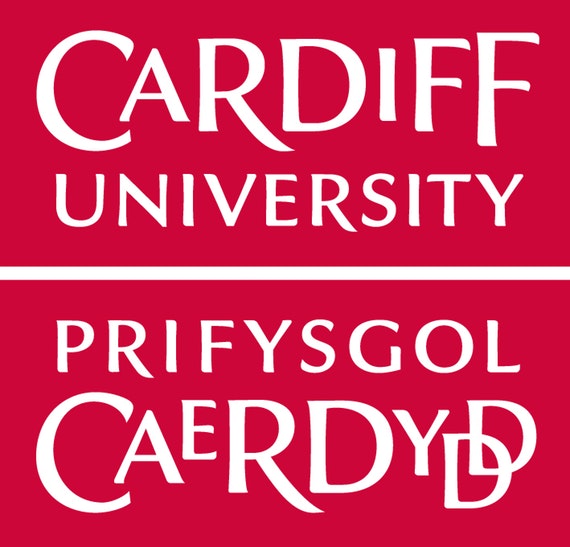 Ffurflen GaisYsgoloriaeth Astudio Modiwlau Cymraeg 2023/24Prifysgol CaerdyddEr mwyn i ti dderbyn yr ysgoloriaeth hon, mae angen i ti fod yn astudio rhywfaint o’th gwrs yn Gymraeg.  Bydd dy fanylion yn cael eu cadw’n gyfrinachol. Dylet ddychwelyd y ffurflen hon wedi ei gwblhau yn llawn, at iwaneh@caerdydd.ac.uk cyn gynted ag y bo modd.  Diolch yn fawrBydd y Brifysgol yn defnyddio’r manylion uchod ar gyfer ei buddiant hanfodol o dalu’r ysgoloriaeth, yn unol gyda’r amodau a amlinellir yn Neddf Diogelu Data 2018.  Bydd y wybodaeth uchod yn cael ei gadw ar system y Brifysgol a’i rannu gyda banc y Brifysgol yn unig ar gyfer hwyluso’r taliad.  Unrhyw gwestiwn, cysyllta gyda’th diwtor, neu gydag Elliw Iwan, Swyddog Cangen y Brifysgol ar iwaneh@caerdydd.ac.uk    MANYLION PERSONOLMANYLION PERSONOLMANYLION PERSONOLMANYLION PERSONOLMANYLION PERSONOLMANYLION PERSONOLMANYLION PERSONOLMANYLION PERSONOLMANYLION PERSONOLMANYLION PERSONOLCyfenw:Cyfenw:Enw:Enw:Enwau Eraill:Enwau Eraill:Dyddiad Geni:Dyddiad Geni:A wyt yn aelod o’r Coleg Cymraeg Cenedlaethol? A wyt yn aelod o’r Coleg Cymraeg Cenedlaethol? Clicia yma i ymaelodi a’r Coleg: Ymaelodi prifysgol | Coleg Cymraeg CenedlaetholClicia yma i ymaelodi a’r Coleg: Ymaelodi prifysgol | Coleg Cymraeg CenedlaetholClicia yma i ymaelodi a’r Coleg: Ymaelodi prifysgol | Coleg Cymraeg CenedlaetholClicia yma i ymaelodi a’r Coleg: Ymaelodi prifysgol | Coleg Cymraeg CenedlaetholClicia yma i ymaelodi a’r Coleg: Ymaelodi prifysgol | Coleg Cymraeg CenedlaetholClicia yma i ymaelodi a’r Coleg: Ymaelodi prifysgol | Coleg Cymraeg CenedlaetholClicia yma i ymaelodi a’r Coleg: Ymaelodi prifysgol | Coleg Cymraeg CenedlaetholClicia yma i ymaelodi a’r Coleg: Ymaelodi prifysgol | Coleg Cymraeg CenedlaetholCyfeiriad Cartref:Cyfeiriad Cartref:Ffôn Symudol:Ffôn Symudol:0777995742907779957429077799574290777995742907779957429077799574290777995742907779957429E-bost Prifysgol:E-bost Prifysgol:E-bost Personol:E-bost Personol:Cyfeiriad gohebu(os yw’n wahanol i’r uchod):Cyfeiriad gohebu(os yw’n wahanol i’r uchod):MANYLION PRIFYSGOLMANYLION PRIFYSGOLMANYLION PRIFYSGOLMANYLION PRIFYSGOLMANYLION PRIFYSGOLMANYLION PRIFYSGOLMANYLION PRIFYSGOLMANYLION PRIFYSGOLMANYLION PRIFYSGOLMANYLION PRIFYSGOLTeitl cwrs gradd:Teitl cwrs gradd:Cod cwrs gradd:Cod cwrs gradd:Rhestr o’r modiwlau sydd yn cynnwys y Gymraeg Rhestr o’r modiwlau sydd yn cynnwys y Gymraeg Blwyddyn Astudio: (e.e. 1af, 2il, 3ydd.....)Blwyddyn Astudio: (e.e. 1af, 2il, 3ydd.....)MANYLION BANCMANYLION BANCMANYLION BANCMANYLION BANCMANYLION BANCMANYLION BANCMANYLION BANCMANYLION BANCMANYLION BANCMANYLION BANCEnw a lleoliad y Banc:Rhif Cyfrif Banc:Cod Didoli’r Banc:--